§702.  Number and election of directors1.  Number of directors fixed by bylaws.  The number of directors of a corporation shall not be less than 3. Subject to such limitation, the number of directors or a maximum and minimum number of directors shall be fixed by the bylaws or articles of incorporation. The number of directors may be increased or decreased from time to time by amendment to the bylaws, unless the articles of incorporation provide that a change in the number of directors shall be made only by amendment of the articles of incorporation. If the articles of incorporation or bylaws set a maximum and minimum number of directors, the number of directors may be increased or decreased by a resolution of the members, or by a resolution of the directors, if the articles authorize such a resolution. No decrease in number shall have the effect of shortening the term of any incumbent director. In the absence of a bylaw fixing the number of directors, the number shall be the same as that stated in the articles of incorporation.[PL 1977, c. 525, §13 (NEW).]2.  First board of directors named in articles of incorporation.  The directors constituting the first board of directors shall either be named in the articles of incorporation or elected by the incorporators and shall hold office until the first annual meeting of members or for such other period as may be specified in the articles of incorporation or the bylaws. Thereafter, directors shall be elected or appointed in the manner and for the terms provided in the articles of incorporation or by the bylaws. In the absence of a provision fixing the term of office, the term of office of a director shall be for one year.[PL 1977, c. 525, §13 (NEW).]3.  Directors divided into classes.  Directors may be divided into classes and the terms of office of the several classes need not be uniform. Each director shall hold office for the term to which he is elected or appointed and until his successor shall have been elected or appointed and qualified.[PL 1977, c. 525, §13 (NEW).]SECTION HISTORYPL 1977, c. 525, §13 (NEW). The State of Maine claims a copyright in its codified statutes. If you intend to republish this material, we require that you include the following disclaimer in your publication:All copyrights and other rights to statutory text are reserved by the State of Maine. The text included in this publication reflects changes made through the First Regular and First Special Session of the 131st Maine Legislature and is current through November 1. 2023
                    . The text is subject to change without notice. It is a version that has not been officially certified by the Secretary of State. Refer to the Maine Revised Statutes Annotated and supplements for certified text.
                The Office of the Revisor of Statutes also requests that you send us one copy of any statutory publication you may produce. Our goal is not to restrict publishing activity, but to keep track of who is publishing what, to identify any needless duplication and to preserve the State's copyright rights.PLEASE NOTE: The Revisor's Office cannot perform research for or provide legal advice or interpretation of Maine law to the public. If you need legal assistance, please contact a qualified attorney.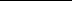 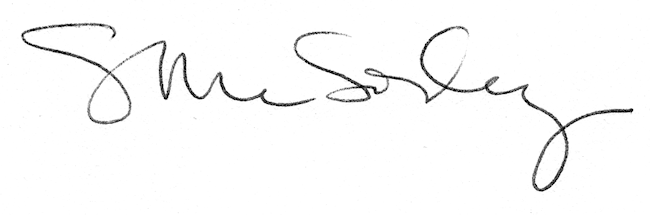 